Пройти по ссылке,прослушать диалог,заполнить пропуски в предложениях https://www.youtube.com/watch?time_continue=28&v=G9ZjekXyHGU&feature=emb_logo 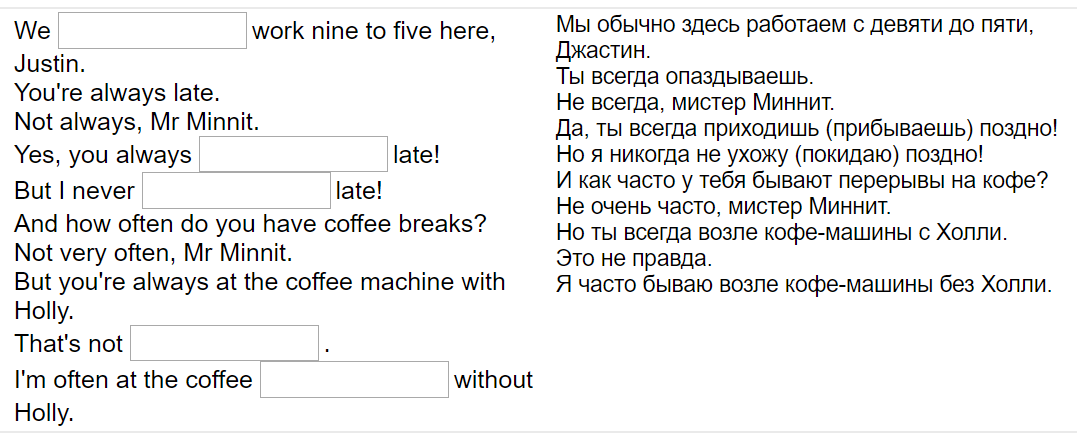 Прослушать следующий диалог,тоже заполнить пропуски в предложениях https://www.youtube.com/watch?v=XLhKTH-MP0s&feature=emb_logo 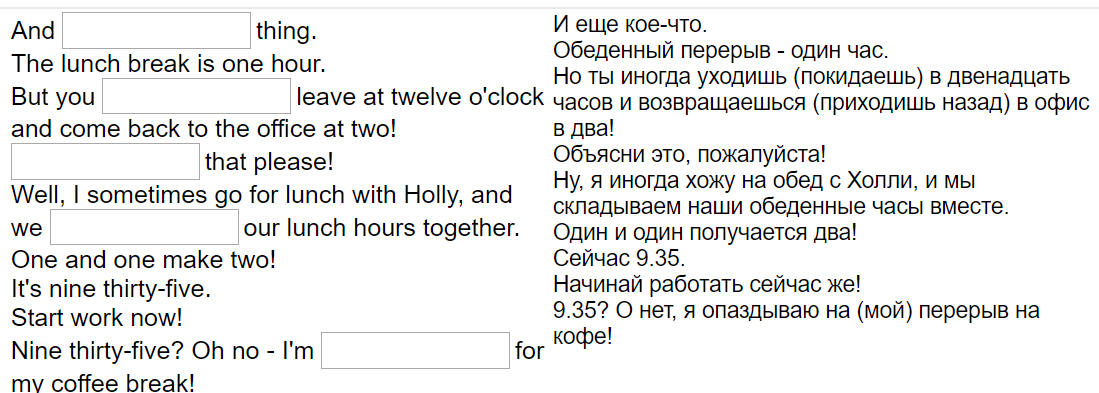 Из данных фраз составьте диалогДиалог секретаря и посетителя в офисе (Dialogue between a secretary and an office guest)- Good morning, sir. Do you have an appointment? - I don’t think so. I need to see Mr. Watson personally.- That’s right, Mr. Johnson. May I take your coat, please?- Would you like to take a seat? I’ll see if he is available. - Thank you very much.- Sure. - Yes, I have an appointment at 10 o’clock. My name is Sam Johnson.- Well. Would you mind waiting a little, please? Mr. Watson is having an important international phone call at the moment. He won’t be long. But I can offer you to see his assistant if you’re in a hurry. - Good morning! Can I see Mr. Watson, please?- Can I offer you a cup of tea or coffee while you are waiting?- Tea would be nice, thank you. I’m sorry but is there a smoking-room here on the floor? - Thank you. Here you are. Is Mr. Watson in his office?- No, smoking is not allowed in the building. I’m afraid you can do that outside only.- OK. No problem.- Well. Please, call me if you need anything. And I’ll let you know when Mr. Watson is free. - Here is your tea. Please, help yourself to the cookies.